PAYMENT AGREEMENT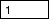 While this document does not obligate me to receive services, I understand that should I receive services, my signature on this document implies it will be treated as a contract. Accounts that become delinquent without payment arrangements will be referred to collections either through a third party collection company or through small claims. PRIVATE PAY□By checking this box I agree to pay full fee for services, and understand no information will be released to a third party (e.g., insurance provider) for billing purposes. INSURANCE PAY□ By checking this box, I understand that information will be released to my insurance company for the purpose of making claims for services provided. I will be responsible for any amount not paid by the insurance company, as allowed by provider contract. AUTHORIZATION FOR RELEASE OF INFORMATION AND ASSIGNMENT OFBENEFITSI hereby authorize payment of benefits to be made directly to Jennifer Lubanski Counseling, LLC for services provided. I authorize Jennifer Lubanski Counseling, LLC  to release information on my behalf to facilitate third-party payment for service I have incurred. I understand that I am financially responsible for any charges not covered by this assignment, except where expressly prohibited by provider contract. Employer Providing Coverage: ___________________________________________ Health Insurance Company:______________________________________________Employee Name: _____________________________ Employee DOB: ___________ Employee Insurance ID Number:__________________ Group No: ______________ Client Relationship to Employee: ________________________________________ ____________________________________________________________________ Client Signature (or guardian) Date _____________________________________________________________________ Client Name (please print) Phone Number